«Добрые дела»  МДОУ п. КаджеромДоброта с годами не стареет,                                                                                                                        Доброта от холода согреет,                                                                                                                            Если доброта как солнце светит,                                                                                                                Радуются взрослые и дети.                                                                                                                                                          И.ДубинаВсе мероприятия, в рамках акции «100 добрых дел», организованные в детском саду, помогают формированию у детей гуманного отношения к окружающему миру через социально-значимую деятельность.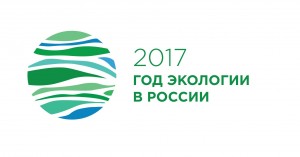 В рамках года экологии в  детском саду п. Каджером  прошло несколько мероприятий:Акция «Посади цветок», исследовательские проекты по  экологии, экологический флешмоб «2017 – год экологии в России».Акция «Посади цветок» состоялась в марте 2017года. Дети   совместно с педагогами, родителями посадили рассаду  цветов, чтобы летом  сделать участок детского сада цветущей, яркой поляной. Всего было посеяно 312 семян различных цветов: от ноготков и петуний до гладиолусов и дельфиниума.Еще одно важное событие — исследовательские проекты, посвященные году экологии, которые проходили в апреле месяце. В  них приняли участие педагоги, родители, дети все возрастных групп детского сада.Были предоставлены проекты с самыми разнообразными темами «Вода вокруг нас», «Зеленый мир детского сада», «Белый, белый снег» и другие.Во время проектов с детьми проводились занятия, беседы, экскурсии, экологические дидактические игры, подвижные игры, опыты и эксперименты с водой, льдом, землей, веточками деревьев и др., чтение художественной литературы, сюжетно-ролевые игры, выставки рисунков.  Совместно с детьми родители изготавливали атрибуты к играм , составляли консультации, рисовали рисунки. В рамках проекта «Вода вокруг нас» прошла акция «Берегиня», которая родилась как реакция на нерациональное использование воды детьми и взрослыми.К концу проектов у детей сформировались представления о растениях и животных нашего края, целебные силы деревьев,  бережное и экономное отношение к водным ресурсам , обогатился их словарный запас,  воспитанники научились бережно относиться к природе, стали охотно помогать ухаживать за комнатными растениями в уголке природы, активно применяя знания, полученные в процессе проектной деятельности.Самым ярким и необычным мероприятием стал экологический флешмоб «2017- год экологии в России». Цель проведения такого флешмоба – привлечь как можно больше людей к проблеме экологии , сохранении чистоты и красоты родного края.  И хотя день был немного пасмурным, в музыкальном зале  детского сада царило  сине- зеленое настроение  (на галстуках детей и взрослых),  как символ воды и  деревьев. В  флешмобе приняли участие старше-подготовительная и средне- старшая группы , воспитатели, работники детского сада, музыкальный руководитель  и особый гость – представитель ГУ «Каджеромское лесничество» , руководитель дошкольного лесничества «Берёзка» Бакиев М.М. Он поздравил всех воспитанников с вступлением в ряды дошкольного лесничества «Берёзка».  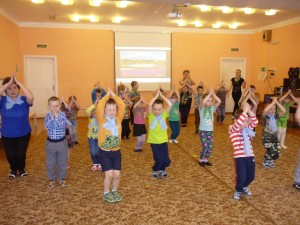 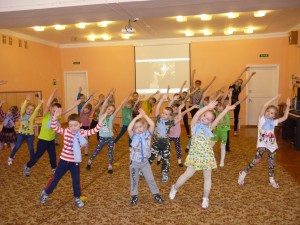 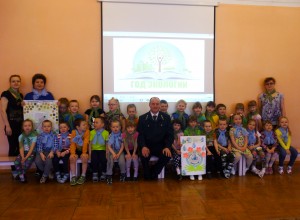 Дети  раскрыли тему охраны окружающей среды через стихи, плакаты, клип, посвященный году экологии и танец. Это было эффектное   зрелище, где каждый участник (дети, педагоги, музыкальный руководитель)  дружно и энергично исполняли музыкально- ритмичные упражнения под Гимн экологии.  Мероприятие прошло в теплой дружеской обстановке.Мы надеемся, что такими «добрыми делами»  мы внесли свой маленький вклад в формирование экологического сознания у детей и взрослых.Наш детский сад не ограничивается только этими мероприятиями, план предусматривает многочисленные мероприятия для детей, среди них особое внимание уделяется   конкурсам рисунков, акциям, выпуску тематической продукции. А также  долгосрочное «доброе дело»  под руководством ГУ Каджеромское лесничество «Самый зеленый участок Детского сада».Все запланированные события объединяются идеей сохранения экологи и природы страны, в которой мы живем. Дети должны обратить внимание на природу и те проблемы, которые связаны с экологией и чистотой.